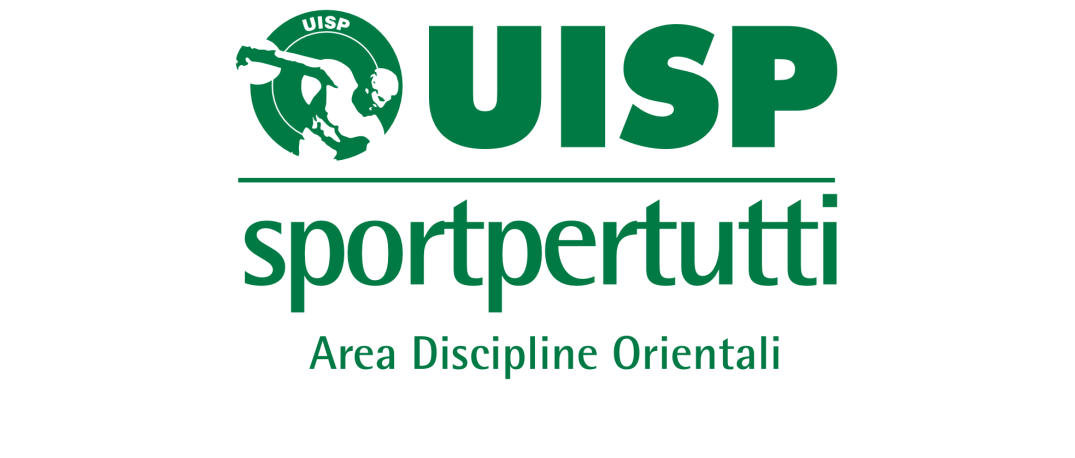 STAGE INSEGNANTI 201521/22 novembre – 28/29 novembre ModenaLo Stage Nazionale Insegnanti dell’Area Discipline Orientali UISP si svolgerà in due distinti week end: 21/22 novembre (Judo, Karate Shotokan, Wado Ryu, Ju Jutsu, Acc. GJ, KungFu/WuShu) e 28/29 novembre (Aikido, Ki Aikido, Iwama Ryu, Daito Ryu, Yoga, Qi Gong, Tai Chi, Katori,) presso la Polisportiva Corassori, Viale Newton 150 - Modena.Le lezioni si svolgeranno secondo i programmi allegati. Il ritrovo è fissato presso la segreteria dello stage ubicata nei locali della Pol. Corassori.  Lo Stage è obbligatorio per tutti gli insegnanti (e aspiranti) delle discipline coinvolte; alcune lezioni sono aperte ad altri livelli, come riportato sempre dal programma dettagliato. Oltre ad essere un momento importante di formazione, lo Stage Nazionale Insegnanti rappresenta un’occasione associativa di confronto e di scambio.  Vi invitiamo, pertanto, alla massima partecipazione.Quote di Partecipazione Le lezioni aperte sono gratuite.Le quote dovranno essere versate per mezzo del conto corrente postale n° 556407, intestato a “UISP Sede Nazionale Decentrata”, specificando la causale “Stage Insegnanti ADO 2015”, la ricevuta dovrà essere allegata al modulo d’iscrizione compilato e inviato a: Area Discipline Orientali UISP – Via Riva di Reno 75/3° - 40121 Bologna – o tramite Fax. 051/230665, entro le date riportate sulla scheda di adesione. La quota si riferisce all’intero stage, non sono previste riduzioni per partecipazione parziale. E’ possibile prendere parte a lezioni di più discipline che si svolgono nello stesso week end, pagando solo la quota più alta tra quelle delle discipline scelte.Per il pernottamento prenotare, direttamente e tempestivamente, presso gli Hotel consigliati, onde evitare difficoltà a trovare alloggio: Hotel Donatello *** Via dei Giardini 402, Tel. 059 344550  Hotel Lux *** Via G. Galilei 218, Tel. 059 353308 Le tasse di soggiorno sono per tutti (anche i Docenti) a carico dei singoli e vanno regolarizzate direttamente con l’HotelE’ possibile pernottare gratuitamente presso la Palestra Corassori previa prenotazione telefonica presso la Segreteria ADO (051/230665-228390). Munirsi di sacco a pelo. Per consentire lo svolgimento delle pulizie dell’impianto il risveglio avverrà alle ore 6,00 circa.Per raggiungere la Pol. Corassori: Uscita A1 Modena Nord, al casello seguire per Sassuolo, sulla tangenziale, uscire a Modena Centro Via Giardini n° 17B. All’altezza dell’Hotel Lux, girare a sinistra, in fondo alla strada a destra. La Corassori è la struttura verde che rimane sulla sinistra.  NORMATIVA ESAMIGli esami delle materie comuni per il conseguimento della qualifica si svolgeranno entrambi i weekend, di domenica.Al fine di evitare disguidi e per garantire uno svolgimento degli esami privo di disagi vi ricordiamo che per poter sostenere l’ESAME di QUALIFICA è necessario:·    Il nulla osta su carta intestata del Comitato Regionale di appartenenza (invio alla Segr. Naz.le a cura del Comitato Reg.le)·    La prenotazione dell’interessato per mezzo della scheda di adesione allegata (a cura dell’esaminando) Per poter sostenere l’ESAME di GRADO è necessaria esclusivamente la prenotazione dell’interessato per mezzo della scheda di adesione allegata (a cura dell’esaminando).Cordiali saluti.Il Presidente Nazionale ADO UISPFranco Biavati JUDO€ 45,00Da 1° KyuKARATE SHOTOKAN€ 45,00Da cintura verdeKARATE WADO RYU€ 25,00Da cintura verdeJU JUTSU€ 45,00Tutti i gradiIWAMA RYU€ 25,00Tutti i gradiAIKIDO€ 45,00Da 1° kyuKI AIKIDO€ 25,00Cinture nereTAI CHI – QI GONG€ 25,00ITCCA € 35,00DAITO RYU€ 15,00Aperto a tutti (promozionale)YOGA€ 45,00Oltre i 10 partecipanti per Scuola sconto del 20%KATORI€ 35,00Tutti i gradiKUNG FU / WU SHU€ 25,00Tutti i gradi